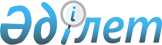 Об утверждении Положения о государственном учреждении "Управление ветеринарии Туркестанской области"Постановление акимата Туркестанской области от 21 февраля 2023 года № 32
      В соответствии со статьей 27 Закона Республики Казахстан "О местном государственном управлении и самоуправлении в Республике Казахстан" и постановлением Правительства Республики Казахстан от 1 сентября 2021 года № 590 "О некоторых вопросах организации деятельности государственных органов и их структурных подразделений", акимат Туркестанской области ПОСТАНОВЛЯЕТ:
      1. Утвердить Положение о государственном учреждении "Управление ветеринарии Туркестанской области" согласно приложению к настоящему постановлению. 
      2. Государственному учреждению "Управление ветеринарии Туркестанской области" в установленном законодательством порядке обеспечить:
      1) государственную регистрацию вышеуказанного Положения в органах юстиции;
      2) в течение пяти рабочих дней со дня подписания настоящего постановления направление его копии в электронном виде на казахском и русском языках в филиал республиканского государственного предприятия на праве хозяйственного ведения "Институт законодательства и правовой информации Республики Казахстан" Министерства юстиции Республики Казахстан по Туркестанской области для официального опубликования и включения в Эталонный контрольный банк нормативных правовых актов Республики Казахстан;
      3) размещение настоящего постановления на интернет-ресурсе акимата Туркестанской области после его официального опубликования.
      3. Контроль за исполнением настоящего постановления возложить на курирующего заместителя акима области.
      4. Настоящее постановление вводится в действие со дня его первого официального опубликования. Положение о государственном учреждении "Управление ветеринарии Туркестанской области" Глава 1. Общие положения
      1. Государственное учреждение "Управление ветеринарии Туркестанской области" (далее - Управление) является государственным органом Республики Казахстан, осуществляющим руководство в сфере ветеринарии.
      2. Управление ведомств не имеет.
      3. Управление осуществляет свою деятельность в соответствии с Конституцией и законами Республики Казахстан, актами Президента и Правительства Республики Казахстан, иными нормативными правовыми актами, а также настоящим Положением.
      4. Управление является юридическим лицом в организационно-правовой форме государственного учреждения, имеет печати с изображением Государственного Герба Республики Казахстан и штампы со своим наименованием на казахском и русском языках, бланки установленного образца, счета в органах казначейства в соответствии с законодательством Республики Казахстан.
      5. Управление вступает в гражданско-правовые отношения от собственного имени.
      6. Управление имеет право выступать стороной гражданско-правовых отношений от имени государства, если оно уполномочено на это в соответствии с законодательством Республики Казахстан.
      7. Управление по вопросам своей компетенции, в установленном законодательством порядке, принимает решения, оформляемые приказами руководителя Управления и другими актами, предусмотренными законодательством Республики Казахстан.
      8. Структура и лимит штатной численности Управления утверждаются в соответствии с законодательством Республики Казахстан.
      9. Местонахождение юридического лица: Республика Казахстан, Туркестанская область, город Туркестан, микрорайон Жаңа Қала, улица 32, здание 20, индекс 161200.
      10. Настоящее Положение является учредительным документом Управления.
      11. Учредителем Управления является акимат Туркестанской области.
      12. Финансирование деятельности Управления осуществляется из республиканского и местных бюджетов в соответствии с законодательством Республики Казахстан.
      13. Управлению запрещается вступать в договорные отношения с субъектами предпринимательства на предмет выполнения обязанностей, являющихся полномочиями Управления.
      Если Управление законодательными актами предоставлено право осуществлять приносящую доходы деятельность, то полученные доходы направляются в государственный бюджет, если иное не установлено законодательством Республики Казахстан.
      В соответствии с Гражданским кодексом Республики Казахстан Управления является правопреемником по всем правам и обязательствам в сфере ветеринарии государственного учреждения "Управление сельского хозяйства Туркестанской области". Глава 2. Задачи и полномочия государственного органа
      14. Задачи:
      1) организация и координация работ по реализации государственной политики в сфере развития ветеринарии в Туркестанской области;
      2) осуществление иных задач, предусмотренных законодательством Республики Казахстан в сфере ветеринарии деятельности.
      15. Полномочия: 
      1) права:
      участие в подготовке проектов решений, распоряжений, постановлений акимата и (или) акима области, входящих в компетенцию Управления;
      запрашивать в установленном законодательством порядке от государственных органов, иных организаций сведения, необходимые для осуществления своей деятельности, а также представлять сведения в другие государственные органы;
      осуществление ревизии финансово-хозяйственной деятельности организаций, находящихся в его ведении, в порядке, установленном законодательством Республики Казахстан;
      внесение предложений в акимат области по созданию, реорганизации и ликвидации организаций, находящихся в ведении Управления;
      организация порядка проведения собраний, участвует в заседаниях акимата области;
      осуществление иных прав в соответствии с законами Республики Казахстан, актами Президента и Правительства Республики Казахстан, настоящим Положением.
      2) обязанности:
      реализация государственной политики в области ветеринарии;
      защита животных от болезней и их лечение;
      охрана здоровья населения от болезней, общих для животных и человека;
      обеспечение ветеринарно-санитарной безопасности;
      охрана территории Республики Казахстан от заноса и распространения заразных и экзотических болезней животных из других государств;
      разработка и использование средств и методов диагностики, борьбы с болезнями животных и обеспечения ветеринарно-санитарной безопасности;
      взаимодействие, в установленном законодательством порядке, с иностранными юридическими и физическими лицами, осуществляющими деятельность в отраслях, относящихся к сфере деятельности управления;
      осуществление иных обязанностей в соответствии с законами Республики Казахстан, актами Президента и Правительства Республики Казахстан, настоящим Положением.
      16. Функции:
      1) организация охраны здоровья населения от болезней, общих для животных и человека, совместно с уполномоченным государственным органом в области здравоохранения и осуществление взаимного обмена информацией; 
      2) реализация государственной политики в области ветеринарии;
      3) принятие решений об установлении карантина или ограничительных мероприятий по представлению главного государственного ветеринарно-санитарного инспектора соответствующей территории в случае возникновения заразных болезней животных в двух и более районах, расположенных на территории области; 
      4) принятие решений о снятии ограничительных мероприятий или карантина по представлению главного государственного ветеринарно-санитарного инспектора соответствующей территории после проведения комплекса ветеринарных мероприятий по ликвидации очагов заразных болезней животных, возникших в двух и более районах, расположенных на территории области; 
      5) лицензирование ветеринарно-санитарной экспертизы продукции и сырья животного происхождения в соответствии с законодательством Республики Казахстан о разрешениях и уведомлениях;
      6) прием уведомлений от физических и юридических лиц о начале или прекращении осуществления предпринимательской деятельности в области ветеринарии, а также ведение государственного электронного реестра разрешений и уведомлений в соответствии с Законом Республики Казахстан "О разрешениях и уведомлениях";
      7) организация строительства, реконструкции скотомогильников (биотермических ям) и обеспечение их содержания;
      8) внесение в областной маслихат для утверждения правил содержания животных, правил содержания и выгула домашних животных, правил отлова, временного содержания и умерщвления животных, предложений по установлению границ санитарных зон содержания животных;
      9) организация и обеспечение предоставления заинтересованным лицам информации о проводимых ветеринарных мероприятиях;
      10) организация государственных комиссий по приему в эксплуатацию объектов производства, осуществляющих выращивание животных, заготовку (убой), хранение, переработку и реализацию животных, продукции и сырья животного происхождения, а также организаций по производству, хранению и реализации ветеринарных препаратов, кормов и кормовых добавок;
      11) обезвреживание (обеззараживание) и переработка без изъятия животных, продукции и сырья животного происхождения, представляющих опасность для здоровья животных и человека;
      12) возмещение владельцам стоимости обезвреженных (обеззараженных) и переработанных без изъятия животных, продукции и сырья животного происхождения, представляющих опасность для здоровья животных и человека;
      13) организация санитарного убоя больных животных;
      14) организация отлова, временного содержания и умерщвления животных;
      15) вынесение решения о делении территории на зоны в порядке, установленном уполномоченным органом; 
      16) утверждение плана ветеринарных мероприятий по обеспечению ветеринарно-санитарной безопасности на территории области, по согласованию с уполномоченным органом;
      17) координация организации и проведения ветеринарных мероприятий по обеспечению ветеринарно-санитарной безопасности на территории области;
      18) организация хранения, транспортировки (доставки) ветеринарных препаратов по профилактике особо опасных болезней животных, за исключением республиканского запаса ветеринарных препаратов;
      19) осуществление государственного закупа услуг по транспортировке (доставке) изделий (средств) и атрибутов для проведения идентификации сельскохозяйственных животных; 
      20) определение потребности в изделиях (средствах) и атрибутах для проведения идентификации сельскохозяйственных животных и передача информации в процессинговый центр;
      21) организация ведения базы данных по идентификации сельскохозяйственных животных; 
      22) проведение обследования эпизоотических очагов в случае их возникновения; 
      23) выдача акта эпизоотологического обследования; 
      24) свод, анализ ветеринарного учета и отчетности и их представление в уполномоченный орган; 
      25) осуществление государственного закупа ветеринарных препаратов по профилактике и диагностике энзоотических болезней животных, услуг по их профилактике и диагностике, организация хранения и транспортировки (доставки) ветеринарных препаратов, проведения ветеринарных мероприятий по профилактике и диагностике энзоотических болезней животных;
      26) обеспечение выполнения ветеринарных мероприятий по профилактике, отбору проб биологического материала и доставке их для диагностики особо опасных болезней животных по перечню, утвержденному уполномоченным органом, а также энзоотических и других болезней животных;
      27) организация и проведение просветительской работы среди населения по вопросам ветеринарии;
      28) организация проведения мероприятий по идентификации сельскохозяйственных животных;
      29) участие в государственных комиссиях по приему в эксплуатацию объектов производства, осуществляющих выращивание животных, заготовку (убой), хранение, переработку и реализацию животных, продукции и сырья животного происхождения, а также организаций по производству, хранению и реализации ветеринарных препаратов, кормов и кормовых добавок;
      30) внесение предложений в акимат области по утверждению перечня энзоотических болезней животных, профилактика и диагностика которых осуществляются за счет бюджетных средств;
      31) организация сбора и свод данных (сведений) о скотомогильниках (биотермических ямах) для включения их в реестр скотомогильников (биотермических ям);
      32) осуществление иных функций в соответствии с действующим законодательством Республики Казахстан. Глава 3. Статус, полномочия первого руководителя государственного органа
      17. Руководство Управлением осуществляется первым руководителем, который несет персональную ответственность за выполнение возложенных на Управление задач и осуществление им своих полномочий.
      18. Первый руководитель Управления назначается на должность и освобождается от должности в соответствии с законодательством Республики Казахстан.
      19. Первый руководитель Управления имеет заместителей, которые назначаются на должности и освобождаются от должностей в соответствии с законодательством Республики Казахстан.
      20. Полномочия первого руководителя Управления:
      1) организует и руководит деятельностью Управления;
      2) несҰт персональную ответственность за выполнение возложеных на Управление задач и функций, поручений акима области и курирующего заместителя акима области;
      3) назначает на должность и освобождает от должности работников государственного учреждения Управления, а также руководителей учреждений, находящихся в ведении Управления в соответствии с действующим законодательством Республики Казахстан;
      4) без доверенности действует от имени Управления;
      5) представляет интересы Управления в государственных органах, иных организациях;
      6) заключает договоры;
      7) выдает доверенности;
      8) открывает банковские счета;
      9) издает в пределах своей компетенции приказы и дает указания, обязательные для исполнения всеми работниками Управления, а также первых руководителей учреждений, находящихся в ведении Управления;
      10) применяет меры поощрения и налагает дисциплинарные взыскания на работников Управления, а также руководителей учреждений, находящихся в ведении Управления в порядке, установленном законодательством Республики Казахстан;
      11) принимает меры по усилению противодействия явлениям коррупции и несет персональную ответственность за нарушение антикоррупционного законодательства;
      12) несҰт ответственность за планирование, обоснование, реализацию и достижение результатов бюджетных программ;
      13) несет персональную ответственность за финансово-хозяйственную деятельность и сохранность переданного имущества;
      14) осуществляет иные функции, возложенные на него законодательством Республики Казахстан, настоящим Положением и акиматом области;
      15) Исполнение полномочий первого руководителя Управления в период его отсутствия осуществляется лицом, его замещающим в соответствии с действующим законодательством.
      21. Первый руководитель определяет полномочия своих заместителей, в соответствии с действующим законодательством. Глава 4. Имущество государственного органа
      22. Управление может иметь на праве оперативного управления обособленное имущество в случаях, предусмотренных законодательством.
      Имущество Управления формируется за счет имущества, переданного ему собственником, а также имущества (включая денежные доходы), приобретенного в результате собственной деятельности и иных источников, не запрещенных законодательством Республики Казахстан.
      23. Имущество, закрепленное за Управлением, относится к коммунальной собственности.
      24. Управление вправе самостоятельно отчуждать или иным способом распоряжаться закрепленным за ним имуществом и имуществом, приобретенным за счет средств, выданных ему по плану финансирования, если иное не установлено законодательством. Глава 5. Реорганизация и упразднение государственного органа
      25. Реорганизация и упразднение Управления и подведомственные организаций осуществляются в соответствии с законодательством Республики Казахстан. 
      Организация, находящаяся в ведении государственное коммунальное предприятие на праве хозяйственного ведения "Ветеринарная служба" Управление ветеринарии Туркестанской области.
					© 2012. РГП на ПХВ «Институт законодательства и правовой информации Республики Казахстан» Министерства юстиции Республики Казахстан
				
      Аким области

Д. Сатыбалды

      Жетпісбай А.Ш.

      Алимкулов Е.А.

      Кенжеханулы Е.

      Тажибаев Б.Д.

      Кайыпбек К.А.

      Тасыбаев А.Б.
Приложение
к постановлению акимата
Туркестанской области
от 21 февраля 2023 года
№ 32